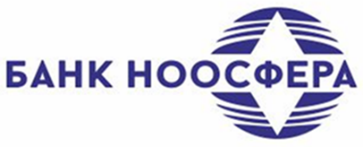 Соглашениео количестве и сочетании подписейг.______________                                                                                                                Город ____________________					  «____»_______________20___ г.Акционерный коммерческий банк «НООСФЕРА» (акционерное общество), именуемый в дальнейшем «Банк», в лице_____________________, действующего на основании___________________  с одной стороны, и ___________________________, именуемое в дальнейшем «Клиент», в лице ____________________, действующего на основании ______________________ с другой стороны, совместно именуемые «Стороны», заключили настоящее Соглашение о нижеследующем:В соответствии с настоящим Соглашением, Банк принимает к исполнению от Клиента документы, содержащие распоряжение о перечислении и выдаче денежных средств со счета Клиента (далее – распоряжение), подписанные одним из нижеуказанных вариантов подписания распоряжений, определенных Клиентом по своему усмотрению (далее – вариант):Условия пункта 1 настоящего Соглашения распространяются на счета Клиента, указанные в Карточке. Настоящее Соглашение вступает в силу с момента подписания Сторонами и действует до закрытия всех банковских счетов Клиента в Банке, указанных в Карточке, либо до замены настоящего Соглашения другим. Во всем, что не предусмотрено настоящим соглашением, Стороны руководствуются законодательством Российской Федерации и Договором банковского Счета.Настоящее Соглашение составлено в двух экземплярах, имеющих равную юридическую силу, по одному для каждой из Сторон. Адреса, реквизиты и подписи Сторон:Отметка о выборе вариантаНомер и описание вариантаНомер и описание вариантаКарточка оформляетсяОтметка о выборе вариантаКоличество и сочетание подписей в распоряжении КлиентаКоличество лиц в Карточке с образцами подписей и оттиска печати (далее – Карточка)Карточка оформляетсяВариант 1:Вариант 1:По форме приложения 1 к Инструкции Банка России от 30.05.2014 г. № 153-И «Об открытии и закрытии банковских счетов, счетов по вкладам (депозитам), депозитных счетов»одна подписьодно лицоПо форме приложения 1 к Инструкции Банка России от 30.05.2014 г. № 153-И «Об открытии и закрытии банковских счетов, счетов по вкладам (депозитам), депозитных счетов»Вариант 2:Вариант 2:По форме приложения 1 к Инструкции Банка России от 30.05.2014 г. № 153-И «Об открытии и закрытии банковских счетов, счетов по вкладам (депозитам), депозитных счетов»одна подпись любого лица несколько лицПо форме приложения 1 к Инструкции Банка России от 30.05.2014 г. № 153-И «Об открытии и закрытии банковских счетов, счетов по вкладам (депозитам), депозитных счетов»Вариант 3:Вариант 3:По форме приложения 1 к Инструкции Банка России от 30.05.2014 г. № 153-И «Об открытии и закрытии банковских счетов, счетов по вкладам (депозитам), депозитных счетов»две подписи любых двух лиц несколько лицПо форме приложения 1 к Инструкции Банка России от 30.05.2014 г. № 153-И «Об открытии и закрытии банковских счетов, счетов по вкладам (депозитам), депозитных счетов»Вариант 4:Вариант 4:По форме Банкадве подписи. При этом одна из подписей должна принадлежать лицу, включенному в группу «А» в Карточке, а вторая подпись должна принадлежать лицу, включенному в группу «Б» в Карточке.несколько лиц, указанных в разных группахПо форме БанкаБАНК	АКБ «НООСФЕРА» (АО)Адрес: 649000, Республика Алтай, г. Горно-Алтайск,Коммунистический пр-т, д. 26                                                 ОГРН 1020400000059ИНН 0411006129 КПП 041101001к/с 30101810100000000718                          в Отделение НБ РА г. Горно-АлтайскаБИК 048405718Операционный (Дополнительный)  офис «______________» АКБ «НООСФЕРА» (АО)Адрес: Телефон: Адрес электронной почты: ____________________________________(наименование должности уполномоченного лица Банка)______________________/ _____________/                (Подпись)                                 (Инициалы и фамилия)М.П.                                                                                                                                                             КЛИЕНТ_________________________________________(наименование Клиента)Адрес места нахождения: Почтовый адрес: ИНН:КПП:ОГРН/ОГРНИП:Телефон: Адрес электронной почты: __________________________________(наименование должности уполномоченного лица)______________________/ _____________/                (Подпись)                                 (Инициалы и фамилия)М.П.                                                                                                                                                           